Број: 216-16-O/5Дана: 07.10.2016.ПРЕДМЕТ: ИЗМЕНА КОНКУРСНЕ ДОКУМЕНТАЦИЈЕПоступак ЈН бр. 216-16-О - Набавка подлога за хемокултуру и хемикалија за потребе Клиничког центра ВојводинеНаручилац, Клинички центар Војводине, врши измену конкурсне документације за поступак ЈН бр. 216-16-О - Набавка подлога за хемокултуру и хемикалија за потребе Клиничког центра Војводине, у поглављу број 12.  Образац понуде, за партију број 9. - Тест панел за откривање дроге у урину, услед измене описа предмета за ставку број 2 предметне партије. С поштовањем, Комисија за јавну набавку 216-16-ООбразац понуде за партију број 9. се мења и сада гласи:Понуда број __________ - Набавка подлога за хемокултуру и хемикалија за потребе Клиничког центра Војводине - ЈН 216-16-ОПонуђач:________________________________________                   Матични број:________________________________Адреса, град, општина:____________________________                   Регистарски број:______________________________Телефон:________________ Фах:____________________                  Шифра делатности:____________________________Е-маил:_________________________________________                    Пиб:_________________________________________Контакт особа:___________________________________                   Жиро-рачун:__________________________________Овлашћено лице:_________________________________                   Пословна банка:_______________________________Образац понуде бр._________ страна бр. 2.Напомена: Понуђач мора нагласити како ће извршити обавезе које је навео у својој понуди, тј. да ли ће обавезе извршити самостално, у виду заједничке понуде или као понуда са подизвођачима (у складу са чланом 9. став 1. тачка 7. Правилника о обавезним елементима конкурсне документације („Службени гласник РС“, број 86/2015.)Обавезе из своје понуде ћу извршити (заокружити начин како ће се обавезе из понуде извршити):СамосталноЗаједничка понуда (навести ко су учесници у заједничкој понуди):_______________________________________Понуда са подизвођачима (навести ко су подизвођачи):__________________________________________________	Рок испоруке:____________________________                                        Рок важења понуде:______________________Начин и услови плаћања:___________________	                      М.П.  	Датум:_________________________________Посебне напомене:________________________		            	Потпис:________________________________Друго: _________________________________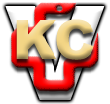 КЛИНИЧКИ ЦЕНТАР ВОЈВОДИНЕKLINIČKI CENTAR VOJVODINE21000 Нови Сад, Хајдук Вељкова 1, Војводина, Србија21000 Novi Sad, Hajduk Veljkova 1, Vojvodina, Srbijaтеl: +381 21/484 3 484www.kcv.rs, e-mail: uprava@kcv.rsКЛИНИЧКИ ЦЕНТАР ВОЈВОДИНЕКЛИНИЧКИ ЦЕНТАР ВОЈВОДИНЕКЛИНИЧКИ ЦЕНТАР ВОЈВОДИНЕКЛИНИЧКИ ЦЕНТАР ВОЈВОДИНЕКЛИНИЧКИ ЦЕНТАР ВОЈВОДИНЕКЛИНИЧКИ ЦЕНТАР ВОЈВОДИНЕКЛИНИЧКИ ЦЕНТАР ВОЈВОДИНЕКЛИНИЧКИ ЦЕНТАР ВОЈВОДИНЕКЛИНИЧКИ ЦЕНТАР ВОЈВОДИНЕКЛИНИЧКИ ЦЕНТАР ВОЈВОДИНЕПартија 9. - Тест панел за откривање дроге у уринуПартија 9. - Тест панел за откривање дроге у уринуПартија 9. - Тест панел за откривање дроге у уринуПартија 9. - Тест панел за откривање дроге у уринуПартија 9. - Тест панел за откривање дроге у уринуПартија 9. - Тест панел за откривање дроге у уринуПартија 9. - Тест панел за откривање дроге у уринуПартија 9. - Тест панел за откривање дроге у уринуПартија 9. - Тест панел за откривање дроге у уринуПартија 9. - Тест панел за откривање дроге у уринуРедни бројНазивЈединица мереКоличинаЈединична цена без ПДВ-аВредност без ПДВ-аПроизвођачЗемља пореклаДоказ о стављању у промет тражене робеКаталошки бројI23456789101Test panel za otrivanje pet različitih vrsta droga u urinu (marihuana, heroin, amfetamin, kokain i ecstasy)ком7502Test panel za otrivanje tri različite vrste droge u urinu (heroin, metadon i buprenorfin)ком500IIУкупна цена понуде без ПДВ:Укупна цена понуде без ПДВ:Укупна цена понуде без ПДВ:Укупна цена понуде без ПДВ:IIIПДВ:ПДВ:ПДВ:ПДВ:IVУкупна цена понуде са ПДВ:Укупна цена понуде са ПДВ:Укупна цена понуде са ПДВ:Укупна цена понуде са ПДВ: